Broj:	 7-Su-224/2024-1. Osijek, 8. travnja 2024.	Sukladno članku 166. Zakona o državnim službenicima („Narodne novine“, broj 155/23), uz prethodno odobrenje Ministarstva pravosuđa KLASA:119-03/24-04/07, URBROJ: 514-08-03-04/03-24-04 od 19. ožujka 2024, Županijski sud u Osijeku raspisujeOGLAS   za prijam namještenika u državnu službu na neodređeno vrijeme ODJELJAK POMOĆNO-TEHNIČKIH POSLOVAspremač/ica – 1 izvršitelj/ica, radno mjesto IV. vrste zvanjaStručni uvjeti:- završena niža stručna sprema ili osnovna školaOsim navedenih uvjeta kandidati/kinje moraju ispunjavati i opće uvjete za prijam u državnu službu iz čl. 52. Zakona o državnim službenicima. U državnu službu ne može biti primljena osoba za čiji prijam postoje zapreke iz čl. 54. Zakona o državnim službenicima. Na oglas se mogu javiti osobe oba spola.Osoba se prima u državnu službu uz obvezan probni rad od tri (3) mjeseca.U prijavi na oglas navode se osobni podaci podnositelja prijave (osobno ime, adresa stanovanja, broj telefona, odnosno mobitela, po mogućnosti e-mail adresa) i naziv radnog mjesta na koje se prijavljuje.Prijavu je potrebno vlastoručno potpisati. Uz prijavu, kandidati  su dužni priložiti: životopis dokaz o hrvatskom državljanstvu (preslika osobne iskaznice, vojne iskaznice, putovnice ili domovnice)preslika svjedodžbe o završenoj nižoj stručnoj spremi ili osnovnoj školi preslika radne knjižice odnosno elektronički zapis ili potvrda o podacima evidentiranim u bazi podataka Hrvatskog zavoda za mirovinsko osiguranje, uvjerenje poslodavca o radnom iskustvu na odgovarajućim poslovima i dr.Isprave se prilažu u neovjerenoj preslici, a prije izbora kandidata predočit će se izvornik.Rok za podnošenje prijava je 8 dana od objave u "Narodnim novinama".Prijave s dokazima o ispunjavanju uvjeta podnose se neposredno ili poštom na adresu  ŽUPANIJSKI SUD U OSIJEKU, Ured predsjednika, OSIJEK, Europska avenija 7, s napomenom "prijava na oglas".  Potpunom prijavom smatra se ona koja sadrži sve podatke i priloge navedene u oglasu.Osoba koja nije podnijela pravodobnu ili potpunu prijavu ili ne ispunjava formalne uvjete iz oglasa, ne smatra se kandidatom prijavljenim na oglas o čemu mu/joj se dostavlja pisana obavijest putem elektroničke pošte ili poštom.Osobe koje prema posebnim propisima ostvaruju pravo prednosti, moraju se u prijavi pozvati na to pravo, odnosno uz prijavu priložiti svu propisanu dokumentaciju prema posebnom zakonu.Kandidat/kinja koji/a može ostvariti pravo prednosti kod prijama u državnu službu sukladno članku 101. Zakona o hrvatskim braniteljima iz Domovinskog rata i članova njihovih obitelji („Narodne novine“, 121/17, 98/19, 84/21. i 156/23), članku 48.f Zakona o zaštiti vojnih i civilnih invalida rata („Narodne novine“, broj 33/92, 77/92, 27/93, 58/93, 2/94, 76/94, 108/95, 108/96, 82/01 i 103/03, 148/13. i 98/19), članku 47. Zakona o civilnim stradalnicima iz Domovinskog rata ("Narodne novine", broj 84/21), članku 9. Zakona o profesionalnoj rehabilitaciji i zapošljavanju osoba s invaliditetom („Narodne novine“, broj 157/13, 152/14, 39/18. i 32/20) i članku 22. Ustavnog zakona o pravima nacionalnih manjina („Narodne novine“, broj 155/02, 47/10, 80/10 i 93/11), dužan/a se u prijavi na javni natječaj pozvati na to pravo te ima prednost u odnosu na ostale kandidate samo pod jednakim uvjetima. Kandidat/kinja koji/a se poziva na pravo prednosti pri zapošljavanju u skladu s čl. 101. Zakona o hrvatskim braniteljima iz Domovinskog rata i članovima njihovih obitelji i člankom 47. Zakona o civilnim stradalnicima iz Domovinskog rata uz prijavu na oglas dužan/a je priložiti, pored dokaza o ispunjavanju traženih uvjeta i sve potrebne dokaze dostupne na poveznici Ministarstva hrvatskih branitelja: https://branitelji.gov.hr/zaposljavanje-843/843. Kandidat/kinja koji/a se poziva na pravo prednosti pri zapošljavanju u skladu s čl. 9. Zakona o profesionalnoj rehabilitaciji i zapošljavanju osoba s invaliditetom, uz prijavu na oglas dužna je pored dokaza o ispunjavanju traženih uvjeta, priložiti i dokaz o utvrđenom statusu osobe s invaliditetom.Kandidat/kinja koji/a se poziva na pravo prednosti pri zapošljavanju u skladu s čl. 22. Ustavnog zakona o pravima nacionalnih manjina uz prijavu na oglas, pored dokaza o ispunjavanju traženih uvjeta, nije dužan/a dokazivati svoj status pripadnika nacionalne manjine. Opis poslova i podaci o plaći radnog mjesta objavit će se na web stranici Županijskog suda u Osijeku (https://sudovi.hr/zsos). Komisiju za provedbu oglasa imenuje predsjednik Županijskog suda u Osijeku. Komisija utvrđuje popis kandidata/kinja prijavljenih na oglas koji/e ispunjavaju formalne uvjete te ih upućuje na razgovor (intervju).Vrijeme i mjesto održavanja razgovora (intervjua) objavit će se najmanje 5 (pet) dana prije održavanja na web stranici Ministarstva pravosuđa i uprave (https://mpu.gov.hr) i web stranici Županijskog suda u Osijeku (https://sudovi.hr/zsos).Kandidat/kinja koji/a nije pristupio/la razgovoru više se ne smatra kandidatom/kinjom u postupku oglasa.Izabrani/a kandidat/kinja bit će pozvan/a da u primjerenom roku, a prije donošenja rješenja o prijmu u državnu službu na neodređeno vrijeme, dostavi uvjerenje nadležnog suda da se protiv njega ne vodi kazneni postupak, uvjerenje o zdravstvenoj sposobnosti za obavljanje poslova radnog mjesta i izvornike drugih dokaza o ispunjavanju formalnih uvjeta iz oglasa, uz upozorenje da se nedostavljanje traženih isprava smatra odustankom od prijma u državnu službu. O rezultatima oglasa kandidati/kinje će biti obaviješteni javnom objavom rješenja o prijmu u državnu službu izabranog kandidata/kinje na web stranici Ministarstva pravosuđa i uprave (https://mpu.gov.hr) i web stranici Županijskog suda u Osijeku (https://sudovi.hr/zsos). Dostava rješenja svim kandidatima smatra se obavljenom istekom osmoga dana od dana objave na web stranici Županijskog suda u Osijeku. 		ŽUPANIJSKI SUD U OSIJEKU                                                                                       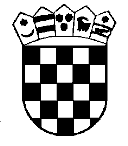  REPUBLIKA HRVATSKA ŽUPANIJSKI SUD U OSIJEKUURED PREDSJEDNIKA